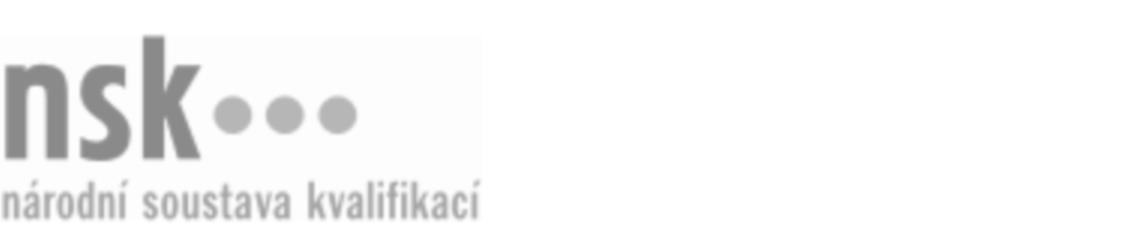 Kvalifikační standardKvalifikační standardKvalifikační standardKvalifikační standardKvalifikační standardKvalifikační standardKvalifikační standardKvalifikační standardPracovník/pracovnice pískování skla (kód: 28-078-H) Pracovník/pracovnice pískování skla (kód: 28-078-H) Pracovník/pracovnice pískování skla (kód: 28-078-H) Pracovník/pracovnice pískování skla (kód: 28-078-H) Pracovník/pracovnice pískování skla (kód: 28-078-H) Pracovník/pracovnice pískování skla (kód: 28-078-H) Pracovník/pracovnice pískování skla (kód: 28-078-H) Autorizující orgán:Ministerstvo průmyslu a obchoduMinisterstvo průmyslu a obchoduMinisterstvo průmyslu a obchoduMinisterstvo průmyslu a obchoduMinisterstvo průmyslu a obchoduMinisterstvo průmyslu a obchoduMinisterstvo průmyslu a obchoduMinisterstvo průmyslu a obchoduMinisterstvo průmyslu a obchoduMinisterstvo průmyslu a obchoduMinisterstvo průmyslu a obchoduMinisterstvo průmyslu a obchoduSkupina oborů:Technická chemie a chemie silikátů (kód: 28)Technická chemie a chemie silikátů (kód: 28)Technická chemie a chemie silikátů (kód: 28)Technická chemie a chemie silikátů (kód: 28)Technická chemie a chemie silikátů (kód: 28)Technická chemie a chemie silikátů (kód: 28)Týká se povolání:Brusič sklaBrusič sklaBrusič sklaBrusič sklaBrusič sklaBrusič sklaBrusič sklaBrusič sklaBrusič sklaBrusič sklaBrusič sklaBrusič sklaKvalifikační úroveň NSK - EQF:333333Odborná způsobilostOdborná způsobilostOdborná způsobilostOdborná způsobilostOdborná způsobilostOdborná způsobilostOdborná způsobilostNázevNázevNázevNázevNázevÚroveňÚroveňOrientace v normách a v technických a výtvarných podkladech pro pískování sklaOrientace v normách a v technických a výtvarných podkladech pro pískování sklaOrientace v normách a v technických a výtvarných podkladech pro pískování sklaOrientace v normách a v technických a výtvarných podkladech pro pískování sklaOrientace v normách a v technických a výtvarných podkladech pro pískování skla33Volba postupu práce a technologických podmínek pro pískování sklaVolba postupu práce a technologických podmínek pro pískování sklaVolba postupu práce a technologických podmínek pro pískování sklaVolba postupu práce a technologických podmínek pro pískování sklaVolba postupu práce a technologických podmínek pro pískování skla33Kontrola a posuzování vzhledu a povrchu pískovaného sklaKontrola a posuzování vzhledu a povrchu pískovaného sklaKontrola a posuzování vzhledu a povrchu pískovaného sklaKontrola a posuzování vzhledu a povrchu pískovaného sklaKontrola a posuzování vzhledu a povrchu pískovaného skla33Pískování výrobků ze sklaPískování výrobků ze sklaPískování výrobků ze sklaPískování výrobků ze sklaPískování výrobků ze skla33Seřizování, ošetřování, údržba a obsluha strojů, nástrojů a pomůcek pro pískování sklaSeřizování, ošetřování, údržba a obsluha strojů, nástrojů a pomůcek pro pískování sklaSeřizování, ošetřování, údržba a obsluha strojů, nástrojů a pomůcek pro pískování sklaSeřizování, ošetřování, údržba a obsluha strojů, nástrojů a pomůcek pro pískování sklaSeřizování, ošetřování, údržba a obsluha strojů, nástrojů a pomůcek pro pískování skla33Pracovník/pracovnice pískování skla,  29.03.2024 11:06:32Pracovník/pracovnice pískování skla,  29.03.2024 11:06:32Pracovník/pracovnice pískování skla,  29.03.2024 11:06:32Pracovník/pracovnice pískování skla,  29.03.2024 11:06:32Strana 1 z 2Strana 1 z 2Kvalifikační standardKvalifikační standardKvalifikační standardKvalifikační standardKvalifikační standardKvalifikační standardKvalifikační standardKvalifikační standardPlatnost standarduPlatnost standarduPlatnost standarduPlatnost standarduPlatnost standarduPlatnost standarduPlatnost standarduStandard je platný od: 21.10.2022Standard je platný od: 21.10.2022Standard je platný od: 21.10.2022Standard je platný od: 21.10.2022Standard je platný od: 21.10.2022Standard je platný od: 21.10.2022Standard je platný od: 21.10.2022Pracovník/pracovnice pískování skla,  29.03.2024 11:06:32Pracovník/pracovnice pískování skla,  29.03.2024 11:06:32Pracovník/pracovnice pískování skla,  29.03.2024 11:06:32Pracovník/pracovnice pískování skla,  29.03.2024 11:06:32Strana 2 z 2Strana 2 z 2